Publicado en   el 13/05/2014 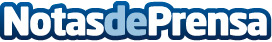 Pablo Pazó gana la Copa Suzuki Swift en el 32 Rallye Sierra MorenaDatos de contacto:Nota de prensa publicada en: https://www.notasdeprensa.es/pablo-pazo-gana-la-copa-suzuki-swift-en-el-32 Categorias: http://www.notasdeprensa.es